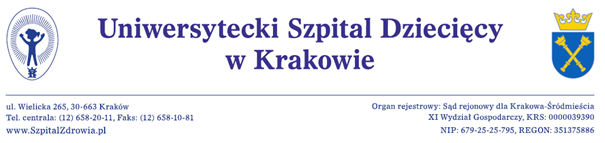 INFORMACJA Z OTWARCIA OFERTPostępowanie o udzielenie zamówienia publicznego   Dostawa  układów oddechowychNUMER POSTĘPOWANIA: EZP-271-2-108- /PN/2019Otwarcie ofert odbyło się w dniu 14/02/2020r. Działając na podstawie art. 86 ust. 5 ustawy z dnia 29 stycznia 2004 r. Prawo zamówień publicznych, zwanej dalej „ustawą”, Zamawiający przekazuje następujące informacje dotyczące:Zgodnie z art. 24 ust. 11 ustawy Pzp Wykonawca w terminie 3 dni od dnia zamieszczenia na stronie internetowej Zamawiającego informacji, o której mowa w art. 86 ust. 5 ustawy Pzp, przekazuje Zamawiającemu oświadczenie o przynależności lub braku przynależności do tej samej grupy kapitałowej, o której mowa w art. 24 ust. 1 pkt 23 ustawy Pzp. Wraz ze złożeniem oświadczenia, wykonawca może przedstawić dowody, że powiązania z innym wykonawcą nie prowadzą do zakłócenia konkurencji w postępowaniu o udzielenie zamówienia.Sporządzi: Bożena Skowrońska 14.02.2020TABELA 1   KWOTY JAKIE ZAMAWIAJĄCY ZAMIERZA PRZEZNACZYĆ NA SFINANSOWANIE ZAMÓWIENIA  W POSZCZEGÓLNYCH CZĘŚCIACH – ZADANIACH TABELA 1   KWOTY JAKIE ZAMAWIAJĄCY ZAMIERZA PRZEZNACZYĆ NA SFINANSOWANIE ZAMÓWIENIA  W POSZCZEGÓLNYCH CZĘŚCIACH – ZADANIACH ZADANIE 1 – Jednorazowe układy oddechowe dla noworodków 356 400,00 zł bruttoZADANIE 2 – Jednorazowe układy oddechowe dla dorosłych172 800,00 zł bruttoZADANIE 3 - Jednorazowy układ oddechowy z podgrzewanym ramieniem wdechowym69 120,00 zł bruttoZADANIE 1 ZADANIE 1 ZADANIE 1 ZADANIE 1 ZADANIE 1 Nazwa (firma) i adres WykonawcyCena oferty Termin wykonaniaOkres gwarancjiTermin ważnościWarunki płatnościNie została złożona żadna oferta.  Nie została złożona żadna oferta.  Nie została złożona żadna oferta.  Nie została złożona żadna oferta.  Nie została złożona żadna oferta.  ZADANIE 2 ZADANIE 2 ZADANIE 2 ZADANIE 2 ZADANIE 2 Nazwa (firma) i adres WykonawcyCena oferty  Termin wykonaniaOkres gwarancjiTermin ważnościWarunki płatnościOFERTA NR 3PROMED S.A.ul. Działkowa 56  02-234 Warszawa77 000,00 zł netto83 160,00 zł bruttoZgodnie z SIWZZgodnie z SIWZZgodnie z SIWZZADANIE 3 ZADANIE 3 ZADANIE 3 ZADANIE 3 ZADANIE 3 Nazwa (firma) i adres WykonawcyCena oferty Termin wykonaniaOkres gwarancjiTermin ważnościWarunki płatnościOFERTA NR 1 Dutchmed PL Sp. z o.o.ul. Szajnochy 1485 – 738 Bydgoszcz 68 000,00 zł netto73 440,00 zł brutto Zgodnie z SIWZZgodnie z SIWZZgodnie z SIWZOFERTA NR 2NZ Techno Sp. z o.o.ul. Berneńska 5a03-976 Warszawa64 000,00 zł netto69 120,00 zł bruttoZgodnie z SIWZZgodnie z SIWZZgodnie z SIWZOFERTA NR 3PROMED S.A.ul. Działkowa 5602-234 Warszawa35 200,00 zł netto38 016,00 zł bruttoZgodnie z SIWZZgodnie z SIWZZgodnie z SIWZ